Animales  VertebradosLos vertebrados son un grupo de animales con un esqueleto interno articulado, que actúa como soporte del cuerpo y permite su movimiento.Tienen las siguientes características: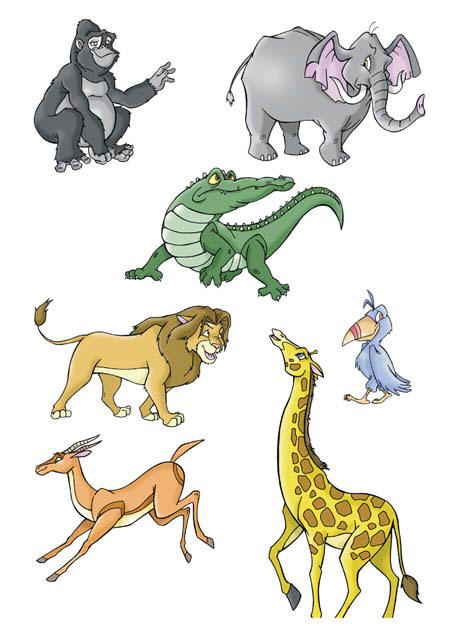 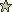 Tienen columna vertebral, formada por un serie de piezas articuladas o vértebras, que permiten algunos movimientos y les dan cierta flexibilidad.El cuerpo está dividido en cabeza, tronco y extremidades.Hay individuos machos e individuos hembras, es decir, el sexo está diferenciado